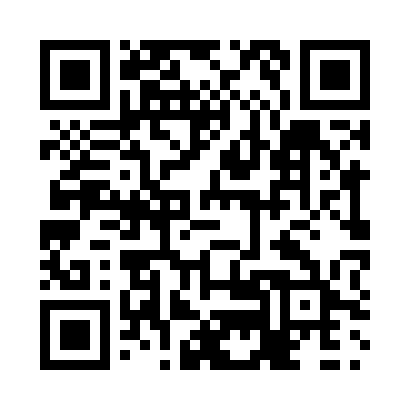 Prayer times for Halfway Lake, Alberta, CanadaWed 1 May 2024 - Fri 31 May 2024High Latitude Method: Angle Based RulePrayer Calculation Method: Islamic Society of North AmericaAsar Calculation Method: HanafiPrayer times provided by https://www.salahtimes.comDateDayFajrSunriseDhuhrAsrMaghribIsha1Wed3:445:551:316:419:0711:192Thu3:425:531:316:439:0911:203Fri3:415:511:316:449:1111:214Sat3:405:491:316:459:1311:225Sun3:395:471:316:469:1511:236Mon3:385:451:306:479:1611:247Tue3:375:431:306:489:1811:258Wed3:365:421:306:499:2011:259Thu3:355:401:306:509:2211:2610Fri3:345:381:306:519:2411:2711Sat3:335:361:306:529:2511:2812Sun3:325:341:306:539:2711:2913Mon3:325:331:306:549:2911:3014Tue3:315:311:306:559:3011:3115Wed3:305:291:306:569:3211:3116Thu3:295:281:306:579:3411:3217Fri3:285:261:306:589:3511:3318Sat3:285:241:306:599:3711:3419Sun3:275:231:307:009:3911:3520Mon3:265:211:307:019:4011:3621Tue3:255:201:317:029:4211:3622Wed3:255:191:317:039:4311:3723Thu3:245:171:317:049:4511:3824Fri3:245:161:317:059:4611:3925Sat3:235:151:317:059:4811:4026Sun3:225:131:317:069:4911:4027Mon3:225:121:317:079:5111:4128Tue3:215:111:317:089:5211:4229Wed3:215:101:317:099:5311:4330Thu3:205:091:327:099:5511:4331Fri3:205:081:327:109:5611:44